برگ پیشنهاد و تعهدنامه شرکت در مزایده عمومی املاک تملیکی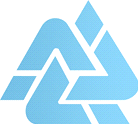 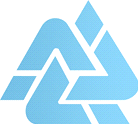 شرکت لیزینگ ایران (سهامی عام)										تاریخ :      /    /   کلیه اطلاعات که توسط متقاضی درج می‎گردد، می‎بایست خوانا و بدون خط خوردگی باشد. اعلام تقاضابر اساس آگهی مزایده مورخ 24/10/1401منتشره در جراید کشور (روزنامه‎های اطلاعات ، همشهری ، اقتصادکیش ، مناقصه ، مزایده و نیز سایتهای اینترنتی) مبنی بر فروش املاک تملیکی شرکت لیزینگ ایران(سهامی عام)، اینجانب شرکت/آقای/خانم .............................................................. فرزند........................................... دارای شماره ثبت/شناسنامه ............................................. و شناسه ملی/شماره ملی ..................................................   محل ثبت/صادره از ............................................  با ارائه پیشنهاد ذیل تقاضای خرید می‎نمایم.آدرس.................................................................................................................................................................................تلفن همراه: ................................................... تلفن ثابت: ..................................... کدپستی:................................................بر اساس آگهی مزایده مورخ 24/10/1401منتشره در جراید کشور (روزنامه‎های اطلاعات ، همشهری ، اقتصادکیش ، مناقصه ، مزایده و نیز سایتهای اینترنتی) مبنی بر فروش املاک تملیکی شرکت لیزینگ ایران(سهامی عام)، اینجانب شرکت/آقای/خانم .............................................................. فرزند........................................... دارای شماره ثبت/شناسنامه ............................................. و شناسه ملی/شماره ملی ..................................................   محل ثبت/صادره از ............................................  با ارائه پیشنهاد ذیل تقاضای خرید می‎نمایم.آدرس.................................................................................................................................................................................تلفن همراه: ................................................... تلفن ثابت: ..................................... کدپستی:................................................بر اساس آگهی مزایده مورخ 24/10/1401منتشره در جراید کشور (روزنامه‎های اطلاعات ، همشهری ، اقتصادکیش ، مناقصه ، مزایده و نیز سایتهای اینترنتی) مبنی بر فروش املاک تملیکی شرکت لیزینگ ایران(سهامی عام)، اینجانب شرکت/آقای/خانم .............................................................. فرزند........................................... دارای شماره ثبت/شناسنامه ............................................. و شناسه ملی/شماره ملی ..................................................   محل ثبت/صادره از ............................................  با ارائه پیشنهاد ذیل تقاضای خرید می‎نمایم.آدرس.................................................................................................................................................................................تلفن همراه: ................................................... تلفن ثابت: ..................................... کدپستی:................................................مورد تقاضانوع ملک: 10 واحد تجاریپلاک ثبتی ملک: *متراژ واحد:  *مورد تقاضاجزیره کیش ، ضلع جنوب میدان امیر کبیر ، ملک احداثی TVC3 اراضی توسعه نوار سیاحتی ، انبوه سازان  سارینا کیش 2جزیره کیش ، ضلع جنوب میدان امیر کبیر ، ملک احداثی TVC3 اراضی توسعه نوار سیاحتی ، انبوه سازان  سارینا کیش 2جزیره کیش ، ضلع جنوب میدان امیر کبیر ، ملک احداثی TVC3 اراضی توسعه نوار سیاحتی ، انبوه سازان  سارینا کیش 2پیشنهاداتمبلغ به عدد: ...................................................................................     ریالمبلغ به حروف: ................................................................................................................................ریالمبلغ به عدد: ...................................................................................     ریالمبلغ به حروف: ................................................................................................................................ریالمبلغ به عدد: ...................................................................................     ریالمبلغ به حروف: ................................................................................................................................ریالسپرده شرکت در مزایده         )10درصدمبلغ پایه)شماره فیش واریز: .............................................  تاریخ: ..................................... ساعت: ..............................بانک:................................................ شعبه:.........................................................مبلغ پایه: 1،092،105،840،000(هزارونودودومیلیاردوصدوپنج میلیون وهشتصدوچهل هزار ریال)شماره فیش واریز: .............................................  تاریخ: ..................................... ساعت: ..............................بانک:................................................ شعبه:.........................................................مبلغ پایه: 1،092،105،840،000(هزارونودودومیلیاردوصدوپنج میلیون وهشتصدوچهل هزار ریال)شماره فیش واریز: .............................................  تاریخ: ..................................... ساعت: ..............................بانک:................................................ شعبه:.........................................................مبلغ پایه: 1،092،105،840،000(هزارونودودومیلیاردوصدوپنج میلیون وهشتصدوچهل هزار ریال)تعهد نامه و قبول شرایط مزایدهبدینوسیله اعلام و تایید می‎نمایم کلیه اطلاعات لازم ملک یاد شده توسط مسئولین مربوطه در اختیارم قرار گرفته و از وضعیت مورد مزایده مطلع و آن را بازدید نموده‎ام و شرایط مزایده در پشت این برگه را نیز قرائت کرده‎ام و بعنوان قبول کلیه شرایط مزایده این برگ پیشنهاد را امضاء و اقرار می‎نمایم. چنانچه در مزایده برنده شناخته شدم، موظف به رعایت تمام شرایط مندرج در برگ شرایط مزایده که در پشت این برگ است خواهم بود. در غیراینصورت، سازمان حق ضبط مبلغ سپرده شرکت در مزایده اینجانب را داشته و بعدا" هیچگونه ادعایی از طرف اینجانب قابل قبول نخواهد بود.بدینوسیله اعلام و تایید می‎نمایم کلیه اطلاعات لازم ملک یاد شده توسط مسئولین مربوطه در اختیارم قرار گرفته و از وضعیت مورد مزایده مطلع و آن را بازدید نموده‎ام و شرایط مزایده در پشت این برگه را نیز قرائت کرده‎ام و بعنوان قبول کلیه شرایط مزایده این برگ پیشنهاد را امضاء و اقرار می‎نمایم. چنانچه در مزایده برنده شناخته شدم، موظف به رعایت تمام شرایط مندرج در برگ شرایط مزایده که در پشت این برگ است خواهم بود. در غیراینصورت، سازمان حق ضبط مبلغ سپرده شرکت در مزایده اینجانب را داشته و بعدا" هیچگونه ادعایی از طرف اینجانب قابل قبول نخواهد بود.بدینوسیله اعلام و تایید می‎نمایم کلیه اطلاعات لازم ملک یاد شده توسط مسئولین مربوطه در اختیارم قرار گرفته و از وضعیت مورد مزایده مطلع و آن را بازدید نموده‎ام و شرایط مزایده در پشت این برگه را نیز قرائت کرده‎ام و بعنوان قبول کلیه شرایط مزایده این برگ پیشنهاد را امضاء و اقرار می‎نمایم. چنانچه در مزایده برنده شناخته شدم، موظف به رعایت تمام شرایط مندرج در برگ شرایط مزایده که در پشت این برگ است خواهم بود. در غیراینصورت، سازمان حق ضبط مبلغ سپرده شرکت در مزایده اینجانب را داشته و بعدا" هیچگونه ادعایی از طرف اینجانب قابل قبول نخواهد بود.تعهد نامه و قبول شرایط مزایدهنام و نام خانوادگی: ..........................................................................     امضاء و اثر انگشت:نام و نام خانوادگی: ..........................................................................     امضاء و اثر انگشت:نام و نام خانوادگی: ..........................................................................     امضاء و اثر انگشت: برگ شرایط شرکت در مزایده عمومی املاک تملیکی (نوبت چهارم )1-متقاضی شرکت در مزایده می بایستی اقدامات زیر را به انجام برساند :الف-وثیقه مزایده: 10% مبلغ پایه مزایده یا ارزش پیشنهادی برای هر واحد تجاری را به حساب شماره 67466و شبای شماره 130180000000000000067466IR بانک تجارت شعبه سعدی شمالی تهران کد000  واریز و یا چک بانکی را به همراه اصل قبض ضمیمه و در پاکت سر بسته ارائه  نماید .ب- تکمیل و امضاء برگ پیشنهاد ، تعهدنامه و قرار دادن آن در پاکت سربسته یا لاک و مهر شده .ج- تکمیل اطلاعات شرکت کننده در مزایده و مشخصات مورد تقاضا در پشت پاکتهای پیشنهاد .د- تحویل پاکت پیشنهاد بصورت سربسته یا لاک و مهر شده بهمراه سپرده در تاریخ های مندرج در آگهی مزایده منتشره در روزنامه ها در محل های تعیین شده در آگهی به متصدی مربوطه2-فهرست بالاترین قیمت های پیشنهادی حتی الامکان در روز بازگشایی پاکتها تهیه و در اسرع وقت اسامی برندگان در تابلوی اعلانات و سایت شرکت لیزینگ ایران اعلام می گردد و این اعلام به منزله ابلاغ رسمی به نفرات اول تا سوم می باشد .3- شرکت لیزینگ ایران در رد یا قبول یک یا کلیه پیشنهادات در هر مرحله از مزایده بنا به هر علت تا قبل از انعقاد قرار داد مختار و ماذون می باشد و بابت رد ، هیچگونه خسارتی پرداخت نمی گردد و به خریدار صرفاً آنچه را که سپرده ، عودت می گردد .4-برنده اول مزایده می بایست ظرف مدت 20 روز اداری از زمان اعلام برندگان مبلغ پیشنهادی خود را با (احتساب سپرده ) به حساب   67466 و شبای شماره 130180000000000000067466IR  بانک  تجارت شعبه سعدی شمالی تهران کد000  ، در وجه شرکت لیزینگ ایران واریز و جهت انعقاد قرارداد به نشانی دفتر مرکزی شرکت واقع در تهران ، خیابان گاندی جنوبی ، خیابان دوازدهم ، پلاک 5 مراجعه نمایند ، در غیر اینصورت سپرده مربوطه به نفع شرکت ضبط خواهد شد و مورد مزایده به نفر دوم یا سوم واگذار می گردد . نفر دوم نیز از روز پایان مهلت نفر اول ، هفت روز فرصت خواهد داشت به ترتیب فوق اقدام نماید . در غیر اینصورت سپرده وی نیز به نفع این شرکت ضبط خواهد شد . وضعیت نفر سوم نیز به همین صورت خواهد بود .5-کلیه هزینه های مربوط به مزایده ، آگهی روزنامه ، هزینه کارشناس رسمی ملک و هزینه تنظیم سند و حق التحریر و حق الثبت به عهده برنده مزایده است و در صورت اعطای وکالت بلاعزل کلیه هزینه ها بر عهده ی خریدار منتقل و هرگونه مسئولیتی را در هر زمینه ای از شرکت لیزینگ ایران (سهامی عام) سلب و ساقط خواهد نمود .6- واحد مورد مزایده تخلیه می باشد و حداکثر ظرف 48 ساعت از وصول کل مبلغ پیشنهادی ، واحد مربوطه طی صورتجلسه به برنده مزایده تحویل خواهد شد و سپس اقدامات لازم جهت تنظیم اسناد مالکیت صورت خواهد گرفت .7-در فرم پیشنهاد خرید ذکر شرایط خاص از سوی متقاضی بلا اثر بوده و پیشنهادات صرفاً در چارچوب شرایط اعلام شده توسط شرکت لیزینگ ایران معتبر است و در صورت برنده شدن متقاضی و انصراف وی بدلیل عدم پذیرش شرایط پیشنهادی او ، سپرده وی ضبط خواهد شد .8-متقاضی موظف است به مندرجات آگهی روزنامه توجه کامل داشته باشد .9-وثیقه سایر افراد شرکت کننده در مزایده (به جز نفرات اول تا سوم) پس از اعلام قطعی برنده مزایده در قبال ارائه اصل رسید واریزی ، مسترد خواهد شد .10-شرکت در مزایده و ارائه پیشنهاد به منزله قبول کلیه شروط ضمنی و مرجع حل اختلاف فیمابین هیات مدیره شرکت لیزینگ ایران می باشد .11-پس از انجام تشریفات مزایده و اعلام نفرات اول تا سوم  ، برنده مزایده کلیه خیارات به ویژه غبن فاحش را از خود سلب می نماید .12-رفع مشکلات احتمالی مربوط به زمان قبل از فروش در مراجع قضائی ، انتظامی و اداری بعهده شرکت لیزینگ ایران می باشد .13-درخواست انصراف از مزایده می بایست به صورت مکتوب و مثبوت قبل از اتمام آخرین مهلت دریافت اسناد و اوراق مزایده باشد . در غیر اینصورت کمیسیون به درخواست های بعد از اتمام مهلت پاکت گیری ترتیب اثر نخواهد داد .14-پیشنهادات فاقد سپرده / چک بانکی ، مبهم ، مخدوش ، ناقص  (کلیه بخش های مرتبط با ردیف پیشنهادی می بایستی تکمیل گردد .) فاقد امضاء ، مشروط ، کمتر از قیمت پایه و آن دسته از پیشنهاداتی که بعد از مدت مقرر در آگهی رسیده باشد ترتیب اثر داده نخواهد شد .15-متقاضی شرکت در مزایده باید اطلاعات هویتی خود شامل : نام و نام خانوادگی ، کد ملی (کد اقتصادی و شماره ثبت شرکت برای اشخاص حقوقی) و همچنین قیمت پیشنهادی خود را در محل های پیش بینی شده در فرم پیشنهاد و تعهدنامه شرکت در مزایده درج و پس از تکمیل سایر بخشهای فرم مزبور ، ضمن الصاق کپی شناسنامه و کارت ملی ، ذیل آنرا امضاء و در پاکت مخصوص پیشنهاد قرار دهد .16-افرادی که به نمایندگی از طرف شرکتها ، موسسات و . . .  در مزایده شرکت می کنند ، می باید عین معرفی نامه مهر و امضاء شده صادره از سازمان متبوع خود را به فرم پیشنهاد ، ضمیمه و ارائه نمایند .17-نتیجه مزایده روز دوشنبه  مورخ 24/10/1401در تابلو اعلانات شرکت اعلام خواهد شد .18-شرایط فوق الذکر ملاک عمل کمیسیون معاملات در رفع اختلافات احتمالی خواهد بود .19-اولویت با فردی است که نسبت به تمامی واحدها تقاضای خرید داده باشد .جهت کسب اطلاعات بیشتر با شماره 0218659 داخلی308-310و 02188870545تماس حاصل فرمائید .با پذیرش کلیه شرایط فوق در مزایده شرکت می نمایم .                             نام و نام خانوادگی ...............................   امضائ و اثر انگشت 